ФОРМА
анонімного опитування (анкетування) зовнішніх заінтересованих сторінШановний респонденте!Експертна служба МВС України з метою оцінювання корупційних ризиків у своїй діяльності проводить вивчення думки зовнішніх заінтересованих сторін – фізичних чи юридичних осіб, їх об’єднань, з якими Експертна служба МВС взаємодіє або може взаємодіяти у процесі виконання своїх функцій.Ваша думка надасть допомогу виявити корупційні ризики у діяльності Експертної служби МВС та визначити заходи впливу на кожний корупційний ризик. Будь ласка, ознайомтесь із запитаннями та виберіть відповіді, які Ви вважаєте правильними, зробивши відповідні відмітки. Ваші відповіді є дуже для нас важливими. Результат, звичайно, залежить від Вашої відвертості, точності та повноти Ваших відповідей.Сподіваємось на плідну співпрацю!1. На Вашу думку, чи є повним та достовірним обсяг інформації, що розміщується на вебсайті Експертної служби МВС, інформаційних стендах у приміщеннях установ Експертної служби МВС тощо, про механізми отримання послуг та шляхи оскарження рішень, дій чи бездіяльності посадових осіб Експертної служби МВС? так, інформація розміщується у повному обсязі та є зрозумілою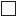  інформація розміщується не у повному обсязі (відсутня/неповна/незрозуміла інформація про механізми отримання послуг та/або можливість оскарження рішень, дій чи бездіяльності посадових осіб організації тощо) інформація про послуги не розміщується або розміщується у важкодоступних місцях, її пошук є нелегким2. Чи користувались ви послугами Експертної служби МВС протягом останніх 12 місяців? Так, послугами користувався/лася Ні, послугами не користувався/лася3. Які так, то які послуги Ви замовляли протягом останніх 12 місяців? Оберіть стільки варіантів відповідей, скільки потрібно.проведення сертифікаційних та інших випробувань, а також оцінка відповідності продукції, процесів і послуг; оцінка майна та майнових прав; огляд та експертного дослідження транспортних засобів і реєстраційних документів, що їх супроводжують; відстрілювання вогнепальної зброї та огляду її технічного стану проведення експертних досліджень; 4. Наскільки Ви були задоволені процесом надання послуг?    повністю задоволений/на    задоволений/на    більш незадоволений/на, ніж задоволений/на    зовсім незадоволений/на5. З якими проблемами Ви стикалися під час одержання послуг? Оберіть стільки варіантів відповідей, скільки потрібно.     проблем не виникало    занадто довгий процес    занадто складний процес    занадто багато документів вимагалося    корупція (вимагання винагороди за надання послуги або її прискорення)    незрозумілі правила одержання послуги    недостатньо інформації про умови надання послуг    неможливість оскаржити рішення суб'єкта надання послуги    інші проблеми (вкажіть які): __________________________________6. У разі якщо Ви стикалися з корупцією при одержанні послуг, скажіть, будь ласка, при одержанні яких послуг це було? Оберіть стільки варіантів відповідей, скільки потрібно. проведення сертифікаційних та інших випробувань, а також оцінка відповідності продукції, процесів і послуг; оцінка майна та майнових прав; огляд та експертного дослідження транспортних засобів і реєстраційних документів, що їх супроводжують; відстрілювання вогнепальної зброї та огляду її технічного стану проведення експертних досліджень; 7. Які Ваші побажання щодо поліпшення якості надання послуг?__________________________________Дякуємо за участь в опитуванні! Ваші відповіді будуть використані при оцінюванні корупційних ризиків у діяльності Експертної служби МВС